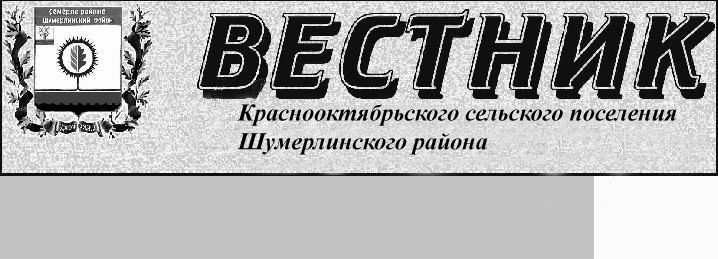 ПОСТАНОВЛЕНИЕ              АДМИНИСТРАЦИИ КРАСНООКТЯБРЬСКОГО СЕЛЬСКОГО ПОСЕЛЕНИЯ                         ШУМЕРЛИНСКОГО РАЙОНА ЧУВАШСКОЙ РЕСПУБЛИКИ«О внесении изменения в постановление администрации Краснооктябрьского сельского поселения Шумерлинского района  от 17.03.2016 № 22 «Об утверждении административного регламента администрации Краснооктябрьского   сельского поселения Шумерлинского района Чувашской Республики по предоставлению муниципальной услуги «Подготовка и выдача градостроительных планов земельных участков»»от 05.03.2021 года     В соответствие с Федеральным законом от 27.07.2010 № 210-ФЗ "Об организации предоставления государственных и муниципальных услуг"администрация Краснооктябрьского   сельского поселения Шумерлинского района Чувашской Республики  п о с т а н о в л я е т:1. Внести в административный регламент администрации Краснооктябрьского   сельского поселения Шумерлинского района Чувашской Республики по предоставлению муниципальной услуги «Подготовка и выдача градостроительных планов земельных участков», утвержденный постановлением Краснооктябрьского  сельского поселения администрации Шумерлинского района от  17.03.2016 № 22, изменение, дополнив пункт 2.2.2 раздела II подпунктом 5 следующего содержания:«5) предоставления на бумажном носителе документов и информации, электронные образы которых ранее были заверены в соответствии с пунктом 7.2 части 1 статьи 16 Федерального закона от 27.07.2010 № 210-ФЗ, за исключением случаев, если нанесение отметок на такие документы либо их изъятие является необходимым условием предоставления государственной или муниципальной услуги, и иных случаев, установленных федеральными законами.».2. Настоящее постановление вступает в силу после официального опубликования в информационном издании «Вестник Краснооктябрьского  сельского поселения Шумерлинского района» и подлежит размещению на официальном сайте администрации Краснооктябрьского  сельского поселения Шумерлинского района.Глава Краснооктябрьского сельского поселенияШумерлинского района Чувашской Республики                                        Т.В. Лазарева      Приложение к постановлению администрации Краснооктябрьского  сельского поселения Шумерлинского района от 05.03.2021 № 24/1Приложение  5к Административному регламенту___________________________________________                                должностное лицо, которому направляется жалоба                               от ________________________________________,                                     фамилия имя отчество (последнее – при наличии) полностьюадрес: ______________________________________                                телефон ___________________________________ЖАЛОБАна действия (бездействия) или решения, осуществленные(принятые) в ходе предоставления муниципальной услуги___________________________________________________________________________           (наименование структурного подразделения, должность,  Ф.И.О. должностного лица администрации, МФЦ, Ф.И.О. руководителя,  работника, организации, Ф.И.О. руководителя, работника, на которых подается жалоба)1.  Предмет жалобы (краткое изложение обжалуемых действий (бездействий) или решений)________________________________________________________________________________________________________________________________________________________2.  Причина  несогласия  (основания,  по  которым  лицо,  подающее  жалобу, несогласно  с  действием  (бездействием) или решением со ссылками на пункты административного регламента, либо статьи закона)_____________________________________________________________________________________________________________________________________________________3. Приложение: (документы, либо копии документов, подтверждающие изложенные обстоятельства)______________________________________________________________________________________________________________________________________________________Способ получения ответа (нужное подчеркнуть):- при личном обращении;- посредством почтового отправления на адрес, указанного в заявлении;- посредством электронной почты __________________________________________._____________________                    __________________________________  подпись заявителя                       фамилия, имя, отчество (последнее-при наличии) заявителя"___" ___________ 20___ г.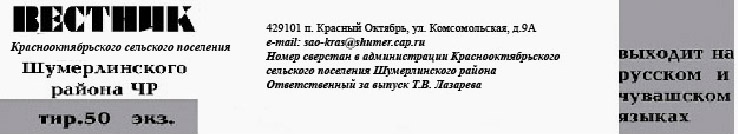 